Nobel Prize winner Murray Gell-Mann once said "Imagine how difficult physics would be if electrons could think". This statement highlights the challenges social scientists face when studying systems composed of human beings, as opposed to natural phenomena. Despite the great advances in understanding these systems during the last 20 years, it remains true that it is still very difficult to deal with this "thinking" capacity in a way amenable to scientific research. Humans have developed important abilities by using this capacity, e.g. making tools to change their environment and communicate with each other through verbal language. Thinking also allows humans to ponder their actions and to change their behavior in endogenous ways. We have decided to term this last ability reflexivity. In this work we propose an agents-based model to study reflexivity as understood as this type of process.Reflexivity as a Change of Mental ModelsCarlos CordobaSchool of Engineers, Barcelona TechBarcelona, Spain César García-Díaz 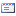 University of Los AndesBogotá, Colombia